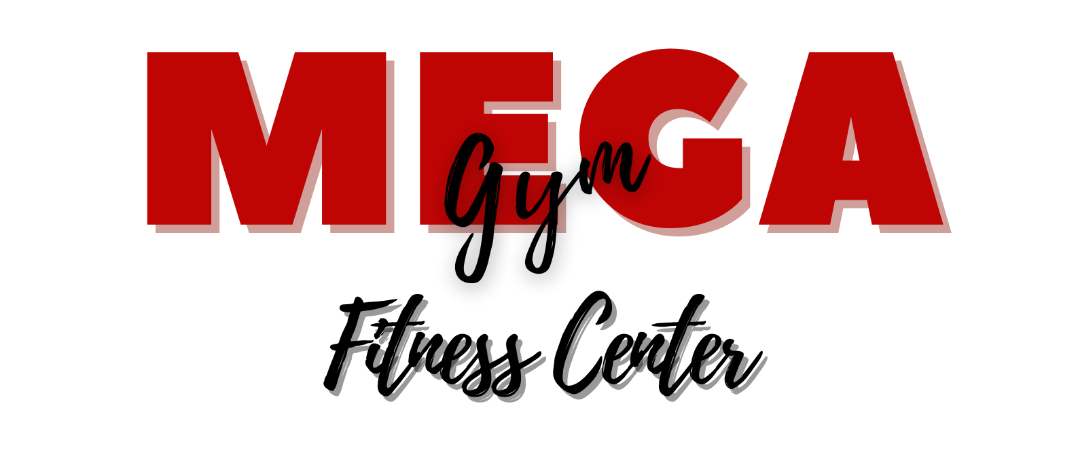 LUNMARMERGIOVENSAB09.00Ginn. DolceB.A.G.Ginn. DolceAero-ToneGinn. DolcePower-Tone10.00PumpH.I.I.T.Pump11.00 Zumba Zumba Zumba13.30Dynamic ToneInterval trainingG.A.G.16.30PrepugilisticaPrepugilisticaPrepugilistica17.00Power-ToneAero-Tone18.00H.I.I.T.PumpH.I.I.T.18.00Life pumpLife pump19.00PumpTotal BodyPump19.15PrepugilisticaPrepugilistica20.00Dynamic ToneDynamic ToneH.I.I.T.
(CIRCUITO)20.30PrepugilisticaPrepugilisticaLUNMARMERGIOVENSAB08.00SpinningSpinningSpinning09.00Spinning17.00SpinningSpinning17.30SpinningSpinningSpinning18.30SpinningSpinning19.00Spinning*CyclexSpinningLUNMARMERGIOVENSAB07.30Pancafit
posturalePancafit
posturalePancafit
posturale08.3009.00Pancafit
posturalePancafit
posturalePancafit
posturale10.3014.30Pancafit
posturalePancafit
posturalePancafit
posturale17.30Anukalana YogaAnukalana YogaAnukalana
 Yoga18.00PilatesPilates19.00Pancafit
posturalePancafit
posturalePancafit
posturale20.00Pancafit
posturalePancafit
posturalePancafit
posturale